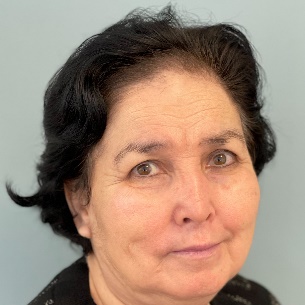 CVSTABIL KØKKENMEDHJÆLPER
Stabilitet = (Kun 1 sygedag gennem de seneste 18 år!) Før jeg kom til Danmark (1998) var jeg hjemmegående husmor og nød at tage mig af min familie. Derfor har køkkenarbejdet altid kommet mig let, og jeg har nydt at udvikle mig igennem køkkenarbejdet i Danmark. Jeg har opbygget hurtighed og rutine. Jeg er arbejdsom og social samt elsker at lære. Derfor er jeg parat til at prøve nyt og lære mere. Det er sjovt og en fornøjelse at give andre en god smagsoplevelse.Introduktion - lidt om migUDVIKLET KOMPETENCER:Jeg har gennem mit arbejde i kantinekøkkenet udviklet erfaring/træning/kompetencer indenfor følgende områder:Personlighed;Stabil fremmøde, mødepræcision, smil, sociale færdigheder, kollegaomsorg, høre efter leder og kolleger, samarbejde - dialog om løsning af opgaver og problemstillinger i arbejdet og personalegruppen.Brugen af/rengøring af/opfyldning af;Mælkmaskine (til kaffe) hos ISSKaffemaskinerJuiceautomaterDej - røremaskineBlenderHakke og snitte samt grønsagsmaskiner og værktøjerMadlavning samt bagning;Forskellige varme og kolde retterBagt brødPizzaHjulpet med kagerArbejdserfaringKØKKENMEDHJÆLPER - INSTASERVICEJuni 2021 - NuArbejdsopgaver:Vikar som køkkenmedhjælper:Hjælpe til med varme og kolde retterAnretning, opsætte buffetOpvask og rengøringDet blev jeg særlig god til:Som vikar har jeg opnået en særlig evne til at være omstillingsparat. Jeg har lært vigtigheden af at være en åben og hjælpsom person samt at være klar på at turde kaste sig ud i nye arbejdsopgaver. Derudover har mit job som vikar bekræftet at jeg er særdeles mødestabil.KØKKENMEDHJÆLPER - MEYERS KANTINE PÅ FREDERIKSBERG RÅDHUSJuli 2021 - August 2021Arbejdsopgaver:Det varme og kolde køkkenSnitte og hakkeAnretningSmørrebrødOpvaskGive en hjælpen hånd med, hvor der er brug for detKØKKENMEDHJÆLPER - ISS FACILITY SERVICES A/S HOS BS & HQ PÅ VESTERBROJuli 2017 - Oktober 2020Arbejdsopgaver:Forberedelse og tilberedning af salatbuffet til 400 menneskerKlargøring af morgenbuffet samt frokostbuffetLøbende opfyldning af buffetenBorddækningBrygning af kaffe, opsætte juice- og mælkemaskineRengøring og oprydningHjælp ved bestilling af varerHygiejnekontrol - Kontrol af dato på madvarer og temperatur i køler, frys samt kontrol af maden i buffet (maksimum 3 timer)Rydde op efter produktionen af madVaske opForberede til næste dagSkilte til salatbar m. dato, indhold og allergenerPlanlægningDet blev jeg særlig god til:At snitte og hakke salat til mange personer og indblik i variationen af forskellige salater.KØKKENMEDHJÆLPER - INSTASERVICEAugust 2016 - Juli 2017Arbejdsopgaver:Hjælper til med varme retter, det kolde køkken, anretning mmDet blev jeg særlig god til:Køkken og kantineKØKKENMEDHJÆLPER - JKSAugust 2016 - Juni 2017KØKKENMEDHJÆLPER - TEAM VIKARENDecember 2016 - Januar 2017KØKKENMEDHJÆLPER - ASSISTANCE, VIKARBUREAUOktober 2016 - December 2016KØKKENMEDHJÆLPER - FALKONER GYMNASIUMMarts 2007 - Marts 2016Arbejdsopgaver:Bage brød og dej til pizzabundeBage kagerDet kolde- og varme køkkenSnitte og hakkeTilberedning af kødRengøring og opvaskKassebetjeningKundebetjeningDet blev jeg særlig god til:Jobbet har givet med en bred viden inden for køkken- og kantine. Jeg har særligt lært at lave dej diverse, pizzaer og kager samt forme og bage brød, kager pizzabunde. Opnået kenskab med kundebetjening og kundeserviceKØKKENMEDHJÆLPER - FREDERIKSBERG SLOTMaj 2005 - Maj 2006Arbejdsopgaver:Lavet salat og sandwich til soldaterneIntroducerede køkkenet for afghansk mad og fik en meget positiv feedbackUddannelseFVU TRIN 1 DANSK, FVU TRIN 2 DANSK OG DANSK MODUL 2, DAGHØJSKOLEN FREDERIKSBERG - FINSENSVEJ 34,200002002 - 2004 (Grund-/folkeskole indtil 9. klasse)jeg har læst i spørg skole på fines vej 34,2000 ,FrederiksbergKurserFØDEVARE HYGIEJNE FRA AMU SØBORG 2005 - Kursuslængde: 3 dageViden om bakterierDatocheckKontrol af temperature i køle, frys og buffetTidskontrol af mad i buffeten under spisningen (max. 3 timer)Håndhygiejnekorrekt uniformering i køkkenPersonlig hygiejneViden om vigtigheden af rene forklæder, viskestykker, svampe og karkludeSikkerhedssko så man ikke gliderCertificeringerFØRSTEHJÆLPSKURSUStaget i 2019Kvalifikationerkundebetjeningkaffebrygningbuffetarbejdesnittekreativ opgaveløsningTeamworkomstillingsparatkundeserivebagning, kagekolde køkkendansk, grundskoleoprydning og rengøringvarme køkkenhakkepizzabagningmadlavning, forberedelse af råvarer m.v.hygiejnecertifikat, fødevareropvaskrengøringbagningSprogDANSKForståelse: ØvetTale: ØvetLæse: ØvetSkrive: ØvetENGELSKForståelse: BegynderTale: BegynderLæse: BegynderSkrive: BegynderHINDIForståelse: BegynderTale: BegynderLæse: BegynderSkrive: BegynderPASHTOForståelse: Flydende/modersmålTale: Flydende/modersmålLæse: Flydende/modersmålSkrive: Flydende/modersmålDARIForståelse: Flydende/modersmålTale: Flydende/modersmålLæse: Flydende/modersmålSkrive: Flydende/modersmålPERSISKForståelse: Flydende/modersmålTale: Flydende/modersmålLæse: Flydende/modersmålSkrive: Flydende/modersmål